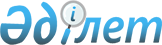 Қызылқоға аудандық мәслихатының 2018 жылғы 29 желтоқсандағы № ХХХІ-1 "2019-2021 жылдарға арналған аудандық бюджет туралы" шешіміне өзгерістер енгізу туралыАтырау облысы Қызылқоға аудандық мәслихатының 2019 жылғы 16 қазандағы № XXXХІI-1 шешімі. Атырау облысының Әділет департаментінде 2019 жылғы 23 қазанда № 4511 болып тіркелді
      Қазақстан Республикасының 2008 жылғы 4 желтоқсандағы Бюджет Кодексінің 109 бабына, "Қазақстан Республикасындағы жергілікті мемлекеттік басқару және өзін-өзі басқару туралы" Қазақстан Республикасының 2001 жылғы 23 қаңтардағы Заңының 6 бабының 1 тармағының 1) тармақшасына сәйкес және аудан әкімдігінің 2019-2021 жылдарға арналған аудан бюджетін нақтылау туралы ұсынысын қарап, VI шақырылған аудандық мәслихат ХLІІ сессиясында ШЕШІМ ҚАБЫЛДАДЫ:
      1. Аудандық мәслихаттың 2018 жылғы 29 желтоқсандағы № ХХХІ-1 "2019-2021 жылдарға арналған аудандық бюджет туралы" (нормативтік құқықтық актілердің мемлекеттік тіркеу тізілімінде № 4315 тіркелген, 2019 жылғы 17 қаңтарда Қазақстан Республикасы нормативтік құқықтық актілерінің эталондық бақылау банкінде жарияланған) шешіміне келесі өзгерістер енгізілсін:
      1 тармақтың:
      1) тармақшасында:
      "8 350 743" деген сандар "8 560 021" деген сандармен ауыстырылсын;
      "1 212 352" деген сандар "1 205 658" деген сандармен ауыстырылсын;
      "6 941" деген сандар "13 454" деген сандармен ауыстырылсын;
      "26 250" деген сандар "26 431" деген сандармен ауыстырылсын;
      "7 105 200" деген сандар "7 314 478" деген сандармен ауыстырылсын;
      2) тармақшасында:
      "8 432 985" деген сандар "8 642 263" деген сандармен ауыстырылсын;
      2. Көрсетілген шешімнің 1-қосымшасы осы шешімнің қосымшасына сәйкес жаңа редакцияда мазмұндалсын.
      3. Осы шешімнің орындалуын бақылау аудандық мәслихаттың бюджет, қаржы, экономика, кәсіпкерлікті дамыту, аграрлық мәселелер және экология жөніндегі тұрақты комиссияға (А. Баймуратова) жүктелсін. 
      4. Осы шешім 2019 жылдың 1 қаңтарынан бастап қолданысқа енгiзiледi. 2019 жылға арналған аудандық бюджет
					© 2012. Қазақстан Республикасы Әділет министрлігінің «Қазақстан Республикасының Заңнама және құқықтық ақпарат институты» ШЖҚ РМК
				
      Сессия төрағасы

М. Сулейменов

      Мәслихат хатшысы

Т. Бейсқали
Аудандық мәслихаттың ХLІІ сессиясының 2019 жылғы 16 қазандағы № ХLІІ-1 шешіміне қосымшаАудандық мәслихаттың ХХХІ сессиясының 2018 жылғы 29 желтоқсандағы № ХХХІ -1 шешіміне 1 қосымша
Санаты
Санаты
Санаты
Санаты
Сомасы (мың теңге)
Сыныбы
Сыныбы
Сыныбы
Сомасы (мың теңге)
Кіші сыныбы
Кіші сыныбы
Сомасы (мың теңге)
Атауы
Сомасы (мың теңге)
1
2
3
4
5
І. Кірістер
8 560 021
1
Салықтық түсімдер
1 205 658
1
01
Табыс салығы
156 744
2
Жеке табыс салығы
156 744
03
Әлеуметтiк салық
126 874
1
Әлеуметтік салық
126 874
04
Меншiкке салынатын салықтар
910 711
1
Мүлiкке салынатын салықтар
888 410
3
Жер салығы
2 352
4
Көлiк құралдарына салынатын салық
19 104
5
Бірыңғай жер салығы
845
05
Тауарларға, жұмыстарға және қызметтерге салынатын iшкi салықтар
9 017
2
Акциздер
1 372
3
Табиғи және басқа да ресурстарды пайдаланғаны үшiн түсетiн түсiмдер
5 150
4
Кәсiпкерлiк және кәсiби қызметтi жүргiзгенi үшiн алынатын алымдар
2 495
08
Заңдық мәнді іс-әрекеттерді жасағаны және (немесе) оған уәкілеттігі бар мемлекеттік органдар немесе лауазымды адамдар құжаттар бергені үшін алынатын міндетті төлемдер
2 312
1
Мемлекеттік баж
2 312
2
Салықтық емес түсiмдер
13 454
01
Мемлекеттік меншіктен түсетін кірістер
3 480
5
Мемлекет меншігіндегі мүлікті жалға беруден түсетін кірістер
1 960
7
Мемлекеттік бюджеттен берілген кредиттер бойынша сыйақылар
20
9
Мемлекет меншігінен түсетін басқа да кірістер
1 500
02
Мемлекеттік бюджеттен қаржыландырылатын мемлекеттік мекемелердің тауарларды (жұмыстарды, қызметтерді) өткізуінен түсетін түсімдер
32
1
Мемлекеттік бюджеттен қаржыландырылатын мемлекеттік мекемелердің тауарларды (жұмыстарды, қызметтерді) өткізуінен түсетін түсімдер
32
04
Мемлекеттік бюджеттен қаржыландырылатын, сондай-ақ Қазақстан Республикасы Ұлттық Банкінің бюджетінен (шығыстар сметасынан) қамтылатын және қаржыландырылатын мемлекеттік мекемелер салатын айыппұлдар, өсімпұлдар, санкциялар, өндіріп алулар
541
1
Мұнай секторы ұйымдарынан түсетін түсімдерді қоспағанда, мемлекеттік бюджеттен қаржыландырылатын, сондай-ақ Қазақстан Республикасы Ұлттық Банкінің бюджетінен (шығыстар сметасынан) ұсталатын және қаржыландырылатын мемлекеттік мекемелер салатын айыппұлдар, өсімпұлдар, санкциялар, өндіріп алулар
541
06
Өзге де салықтық емес түсiмдер
9 401
1
Өзге де салықтық емес түсiмдер
9 401
3
Негізгі капиталды сатудан түсетін түсімдер
26 431
01
Мемлекеттік мекемелерге бекітілген мемлекеттік мүлікті сату
931
1
Мемлекеттік мекемелерге бекітілген мемлекеттік мүлікті сату
931
03
Жердi және материалдық емес активтердi сату
25 500
1
Жерді сату
25 500
4
Трансферттердің түсімдері
7 314 478
02
Мемлекеттiк басқарудың жоғары тұрған органдарынан түсетiн трансферттер
7 314 478
2
Облыстық бюджеттен түсетiн трансферттер
7 314 478
Функционалдық топ
Функционалдық топ
Функционалдық топ
Функционалдық топ
Функционалдық топ
Сомасы (мың теңге)
Кіші функционалдық топ
Кіші функционалдық топ
Кіші функционалдық топ
Кіші функционалдық топ
Сомасы (мың теңге)
Әкімші
Әкімші
Әкімші
Сомасы (мың теңге)
Бағдарлама
Бағдарлама
Сомасы (мың теңге)
Атауы
Сомасы (мың теңге)
1
2
3
4
5
6
II. Шығындар
8 642 263
01
Жалпы сипаттағы мемлекеттiк қызметтер 
532 831
1
Мемлекеттiк басқарудың жалпы функцияларын орындайтын өкiлдi, атқарушы және басқа органдар
285 648
112
Аудан (облыстық маңызы бар қала) мәслихатының аппараты
22 349
001
Аудан (облыстық маңызы бар қала) мәслихатының қызметін қамтамасыз ету жөніндегі қызметтер
22 349
122
Аудан (облыстық маңызы бар қала) әкімінің аппараты
150 556
001
Аудан (облыстық маңызы бар қала) әкімінің қызметін қамтамасыз ету жөніндегі қызметтер
113 666
003
Мемлекеттік органның күрделі шығыстары
2 563
113
Жергілікті бюджеттерден берілетін ағымдағы нысаналы трансферттер
34 327
123
Қаладағы аудан, аудандық маңызы бар қала, кент, ауыл, ауылдық округ әкімінің аппараты
112 743
001
Қаладағы аудан, аудандық маңызы бар қаланың, кент, ауыл, ауылдық округ әкімінің қызметін қамтамасыз ету жөніндегі қызметтер
112 743
2
Қаржылық қызмет
1 228
459
Ауданның (облыстық маңызы бар қаланың) экономика және қаржы бөлімі
1 228
003
Салық салу мақсатында мүлікті бағалауды жүргізу
664
010
Жекешелендіру, коммуналдық меншікті басқару, жекешелендіруден кейінгі қызмет және осыған байланысты дауларды реттеу
564
9
Жалпы сипаттағы өзге де мемлекеттiк қызметтер
245 955
454
Ауданның (облыстық маңызы бар қаланың) кәсіпкерлік және ауыл шаруашылығы бөлімі
31 290
001
Жергілікті деңгейде кәсіпкерлікті және ауыл шаруашылығын дамыту саласындағы мемлекеттік саясатты іске асыру жөніндегі қызметтер
31 290
458
Ауданның (облыстық маңызы бар қаланың) тұрғын үй-коммуналдық шаруашылығы, жолаушылар көлігі және автомобиль жолдары бөлімі
109 189
001
Жергілікті деңгейде тұрғын үй-коммуналдық шаруашылығы, жолаушылар көлігі және автомобиль жолдары саласындағы мемлекеттік саясатты іске асыру жөніндегі қызметтер
28 718
013
Мемлекеттік органның күрделі шығыстары
22 968
113
Жергілікті бюджеттерден берілетін ағымдағы нысаналы трансферттер
57 503
459
Ауданның (облыстық маңызы бар қаланың) экономика және қаржы бөлімі
39 264
001
Ауданның (облыстық маңызы бар қаланың) экономикалық саясаттын қалыптастыру мен дамыту, мемлекеттік жоспарлау, бюджеттік атқару және коммуналдық меншігін басқару саласындағы мемлекеттік саясатты іске асыру жөніндегі қызметтер
30 987
015
Мемлекеттік органның күрделі шығыстары
8 277
467
Ауданның (облыстық маңызы бар қаланың) құрылыс бөлімі
3 000
040
Мемлекеттік органдардың объектілерін дамыту
3 000
486
Ауданның (облыстық маңызы бар қаланың) жер қатынастары, сәулет және қала құрылысы бөлімі
27 879
001
Жергілікті деңгейде жер қатынастары, сәулет және қала құрылысын реттеу саласындағы мемлекеттік саясатты іске асыру жөніндегі қызметтер
27 129
003
Мемлекеттік органның күрделі шығыстары
750
801
Ауданның (облыстық маңызы бар қаланың) жұмыспен қамту, әлеуметтік бағдарламалар және азаматтық хал актілерін тіркеу бөлімі
35 333
001
Жергілікті деңгейде жұмыспен қамту, әлеуметтік бағдарламалар және азаматтық хал актілерін тіркеу саласындағы мемлекеттік саясатты іске асыру жөніндегі қызметтер
34 343
113
Жергілікті бюджеттерден берілетін ағымдағы нысаналы трансферттер
990
02
Қорғаныс
7 726
1
Әскери мұқтаждар
2 253
122
Аудан (облыстық маңызы бар қала) әкімінің аппараты
2 253
005
Жалпыға бірдей әскери міндетті атқару шеңберіндегі іс-шаралар
2 253
2
Төтенше жағдайлар жөнiндегi жұмыстарды ұйымдастыру
5 473
122
Аудан (облыстық маңызы бар қала) әкімінің аппараты
5 473
006
Аудан (облыстық маңызы бар қала) ауқымындағы төтенше жағдайлардың алдын алу және оларды жою
2 473
007
Аудандық (қалалық) ауқымдағы дала өрттерінің, сондай-ақ мемлекеттік өртке қарсы қызмет органдары құрылмаған елдi мекендерде өрттердің алдын алу және оларды сөндіру жөніндегі іс-шаралар
3 000
04
Бiлiм беру
3 944 872
1
Мектепке дейiнгi тәрбие және оқыту
168 237
123
Қаладағы аудан, аудандық маңызы бар қала, кент, ауыл, ауылдық округ әкімінің аппараты
122 212
041
Мектепке дейінгі білім беру ұйымдарында мемлекеттік білім беру тапсырысын іске асыруға
122 212
464
Ауданның (облыстық маңызы бар қаланың) білім бөлімі
46 025
040
Мектепке дейінгі білім беру ұйымдарында мемлекеттік білім беру тапсырысын іске асыруға
46 025
2
Бастауыш, негізгі орта және жалпы орта білім беру
3 334 275
457
Ауданның (облыстық маңызы бар қаланың) мәдениет, тілдерді дамыту, дене шынықтыру және спорт бөлімі
139 595
017
Балалар мен жасөспірімдерге спорт бойынша қосымша білім беру
139 595
464
Ауданның (облыстық маңызы бар қаланың) білім бөлімі
3 194 680
003
Жалпы білім беру
2 948 557
006
Балаларға қосымша білім беру
246 123
9
Бiлiм беру саласындағы өзге де қызметтер
442 360
464
Ауданның (облыстық маңызы бар қаланың) білім бөлімі
442 360
001
Жергілікті деңгейде білім беру саласындағы мемлекеттік саясатты іске асыру жөніндегі қызметтер
27 708
005
Ауданның (областык маңызы бар қаланың) мемлекеттік білім беру мекемелер үшін оқулықтар мен оқу-әдiстемелiк кешендерді сатып алу және жеткізу
138 999
007
Аудандық (қалалалық) ауқымдағы мектеп олимпиадаларын және мектептен тыс іс-шараларды өткiзу
1 500
015
Жетім баланы (жетім балаларды) және ата-аналарының қамқорынсыз қалған баланы (балаларды) күтіп-ұстауға қамқоршыларға (қорғаншыларға) ай сайынға ақшалай қаражат төлемі
10 211
029
Балалар мен жасөспірімдердің психикалық денсаулығын зерттеу және халыққа психологиялық-медициналық-педагогикалық консультациялық көмек көрсету
13 805
067
Ведомстволық бағыныстағы мемлекеттік мекемелерінің және ұйымдарының күрделі шығыстары
151 821
113
Жергілікті бюджеттерден берілетін ағымдағы нысаналы трансферттер
98316
06
Әлеуметтiк көмек және әлеуметтiк қамсыздандыру
825 037
1
Әлеуметтiк қамсыздандыру
310 364
801
Ауданның (облыстық маңызы бар қаланың) жұмыспен қамту, әлеуметтік бағдарламалар және азаматтық хал актілерін тіркеу бөлімі 
310 364
010
Мемлекеттік атаулы әлеуметтік көмек
310 364
2
Әлеуметтiк көмек
479 497
801
Ауданның (облыстық маңызы бар қаланың) жұмыспен қамту, әлеуметтік бағдарламалар және азаматтық хал актілерін тіркеу бөлімі 
479 497
004
Жұмыспен қамту бағдарламасы
373 156
006
Ауылдық жерлерде тұратын денсаулық сақтау, білім беру, әлеуметтік қамтамасыз ету, мәдениет, спорт және ветеринар мамандарына отын сатып алуға Қазақстан Республикасының заңнамасына сәйкес әлеуметтік көмек көрсету
3 500
007
Тұрғын үйге көмек көрсету
486
009
Үйден тәрбиеленіп оқытылатын мүгедек балаларды материалдық қамтамасыз ету
1 050
011
Жергілікті өкілетті органдардың шешімі бойынша мұқтаж азаматтардың жекелеген топтарына әлеуметтік көмек
46 214
015
Зейнеткерлер мен мүгедектерге әлеуметтiк қызмет көрсету аумақтық орталығы
17 716
023
Жұмыспен қамту орталықтарының қызметін қамтамасыз ету
37 375
9
Әлеуметтiк көмек және әлеуметтiк қамтамасыз ету салаларындағы өзге де қызметтер
35 176
801
Ауданның (облыстық маңызы бар қаланың) жұмыспен қамту, әлеуметтік бағдарламалар және азаматтық хал актілерін тіркеу бөлімі 
35 176
018
Жәрдемақыларды және басқа да әлеуметтік төлемдерді есептеу, төлеу мен жеткізу бойынша қызметтерге ақы төлеу
3 555
050
Қазақстан Республикасында мүгедектердің құқықтарын қамтамасыз етуге және өмір сүру сапасын жақсарту
31 621
07
Тұрғын үй-коммуналдық шаруашылық
410 921
1
Тұрғын үй шаруашылығы
325 631
458
Ауданның (облыстық маңызы бар қаланың) тұрғын үй-коммуналдық шаруашылығы, жолаушылар көлігі және автомобиль жолдары бөлімі
235 000
004
Азаматтардың жекелеген санаттарын тұрғын үймен қамтамасыз ету
235 000
467
Ауданның (облыстық маңызы бар қаланың) құрылыс бөлімі
90 631
003
Коммуналдық тұрғын үй қорының тұрғын үйін жобалау және (немесе) салу, реконструкциялау
4 694
004
Инженерлік-коммуникациялық инфрақұрылымды жобалау, дамыту және (немесе) жайластыру
83 437
074
Нәтижелі жұмыспен қамтуды және жаппай кәсіпкерлікті дамытудың 2017 – 2021 жылдарға арналған "Еңбек" мемлекеттік бағдарламасы шеңберінде жетіспейтін инженерлік-коммуникациялық инфрақұрылымды дамыту және/немесе салу
2 500
2
Коммуналдық шаруашылық
53 340
458
Ауданның (облыстық маңызы бар қаланың) тұрғын үй-коммуналдық
шаруашылығы, жолаушылар көлігі және автомобиль жолдары бөлімі
31 011
028
Коммуналдық шаруашылығын дамыту
7 558
058
Елді мекендердегі сумен жабдықтау және су бұру жүйелерін дамыту
23 453
467
Ауданның (облыстық маңызы бар қаланың) құрылыс бөлімі
22 329
006
Сумен жабдықтау және су бұру жүйесін дамыту
22 329
3
Елді-мекендерді көркейту
31 950
123
Қаладағы аудан, аудандық маңызы бар қала, кент, ауыл, ауылдық округ әкімінің аппараты
17 328
008
Елді мекендердегі көшелерді жарықтандыру
7 453
009
Елді мекендердің санитариясын қамтамасыз ету
5 815
011
Елді мекендерді абаттандыру мен көгалдандыру
4 060
458
Ауданның (облыстық маңызы бар қаланың) тұрғын үй-коммуналдық шаруашылығы, жолаушылар көлігі және автомобиль жолдары бөлімі
14 622
015
Елдi мекендердегі көшелердi жарықтандыру
14 622
08
Мәдениет, спорт, туризм және ақпараттық кеңістiк
561 119
1
Мәдениет саласындағы қызмет
280 639
123
Қаладағы аудан, аудандық маңызы бар қала, кент, ауыл, ауылдық округ әкімінің аппараты
102 223
006
Жергілікті деңгейде мәдени-демалыс жұмыстарын қолдау
102 223
457
Ауданның (облыстық маңызы бар қаланың) мәдениет, тілдерді дамыту, дене шынықтыру және спорт бөлімі
178 416
003
Мәдени-демалыс жұмысын қолдау
178 416
2
Спорт
20 054
457
Ауданның (облыстық маңызы бар қаланың) мәдениет, тілдерді дамыту, дене шынықтыру және спорт бөлімі
19 554
009
Аудандық (облыстық маңызы бар қалалық) деңгейде спорттық жарыстар өткiзу
11 888
010
Әртүрлi спорт түрлерi бойынша аудан (облыстық маңызы бар қала) құрама командаларының мүшелерiн дайындау және олардың облыстық спорт жарыстарына қатысуы
7 666
467
Ауданның (облыстық маңызы бар қаланың) құрылыс бөлімі
500
008
Cпорт объектілерін дамыту
500
3
Ақпараттық кеңiстiк
97 000
456
Ауданның (облыстық маңызы бар қаланың) ішкі саясат бөлімі
3 000
002
Мемлекеттік ақпараттық саясат жүргізу жөніндегі қызметтер
3 000
457
Ауданның (облыстық маңызы бар қаланың) мәдениет, тілдерді дамыту, дене шынықтыру және спорт бөлімі
94 000
006
Аудандық (қалалық) кiтапханалардың жұмыс iстеуi
94 000
9
Мәдениет, спорт, туризм және ақпараттық кеңiстiктi ұйымдастыру жөнiндегi өзге де қызметтер
163 426
456
Ауданның (облыстық маңызы бар қаланың) ішкі саясат бөлімі
58 546
001
Жергілікті деңгейде ақпарат, мемлекеттілікті нығайту және азаматтардың әлеуметтік сенімділігін қалыптастыру саласында мемлекеттік саясатты іске асыру жөніндегі қызметтер
30 316
003
Жастар саясаты саласында іс-шараларды іске асыру
28 230
457
Ауданның (облыстық маңызы бар қаланың) мәдениет, тілдерді дамыту, дене шынықтыру және спорт бөлімі
104 880
001
Жергілікті деңгейде мәдениет, тілдерді дамыту, дене шынықтыру және спорт саласында мемлекеттік саясатты іске асыру жөніндегі қызметтер
21 862
014
Мемлекеттік органның күрделі шығыстары
5 100
032
Ведомстволық бағыныстағы мемлекеттік мекемелер мен ұйымдардың күрделі шығыстары
700
113
Жергілікті бюджеттерден берілетін ағымдағы нысаналы трансферттер
77 218
09
Отын-энергетика кешенi және жер қойнауын пайдалану
55 000
1
Отын және энергетика
55 000
458
Ауданның (облыстық маңызы бар қаланың) тұрғын үй-коммуналдық шаруашылығы, жолаушылар көлігі және автомобиль жолдары бөлімі
55 000
019
Жылу-энергетикалық жүйені дамыту
55 000
10
Ауыл, су, орман, балық шаруашылығы, ерекше қорғалатын табиғи аумақтар, қоршаған ортаны және жануарлар дүниесін қорғау, жер қатынастары
238 033
1
Ауыл шаруашылығы
224 800
467
Ауданның (облыстық маңызы бар қаланың) құрылыс бөлімі
30 000
010
Ауыл шаруашылығы объектілерін дамыту
30 000
473
Ауданның (облыстық маңызы бар қаланың) ветеринария бөлімі
194 800
001
Жергілікті деңгейде ветеринария саласындағы мемлекеттік саясатты іске асыру жөніндегі қызметтер
25 434
007
Қаңғыбас иттер мен мысықтарды аулауды және жоюды ұйымдастыру
1 000
008
Алып қойылатын және жойылатын ауру жануарлардың, жануарлардан алынатын өнімдер мен шикізаттың құнын иелеріне өтеу
20 000
009
Жануарлардың энзоотиялық аурулары бойынша ветеринариялық іс-шараларды жүргізу
3 045
011
Эпизоотияға қарсы іс-шаралар жүргізу
93 121
032
Ведомстволық бағыныстағы мемлекеттік мекемелерінің және ұйымдарының күрделі шығыстары
52 200
9
Ауыл, су, орман, балық шаруашылығы, қоршаған ортаны қорғау және жер қатынастары саласындағы басқа да қызметтер
13 233
459
Ауданның (облыстық маңызы бар қаланың) экономика және қаржы бөлімі
13 233
099
Мамандардың әлеуметтік көмек көрсетуі жөніндегі шараларды іске асыру
13 233
11
Өнеркәсіп, сәулет, қала құрылысы және құрылыс қызметі
50 829
2
Сәулет, қала құрылысы және құрылыс қызметі
50 829
467
Ауданның (облыстық маңызы бар қаланың) құрылыс бөлімі
50 829
001
Жергілікті деңгейде құрылыс саласындағы мемлекеттік саясатты іске асыру жөніндегі қызметтер
50 829
12
Көлiк және коммуникация
1 201 045
1
Автомобиль көлiгi
1 201 045
458
Ауданның (облыстық маңызы бар қаланың) тұрғын үй-коммуналдық
шаруашылығы, жолаушылар көлігі және автомобиль жолдары бөлімі
1 201 045
022
Көлік инфрақұрылымын дамыту
1 199 345
045
Аудандық маңызы бар автомобиль жолдарын және елді-мекендердің көшелерін күрделі және орташа жөндеу
1 700
13
Басқалар
114 550
9
Басқалар
114 550
123
Қаладағы аудан, аудандық маңызы бар қала, кент, ауыл, ауылдық округ әкімінің аппараты
5 840
040
Өңірлерді дамытудың 2020 жылға дейінгі бағдарламасы шеңберінде өңірлерді экономикалық дамытуға жәрдемдесу бойынша шараларды іске асыру
5 840
459
Ауданның (облыстық маңызы бар қаланың) экономика және қаржы бөлімі
108 710
012
Ауданның (облыстық маңызы бар қаланың) жергілікті атқарушы органының резерві 
8 396
026
Аудандық маңызы бар қала, ауыл, кент, ауылдық округ бюджеттеріне азаматтық қызметшілердің жекелеген санаттарының, мемлекеттік бюджет қаражаты есебінен ұсталатын ұйымдар қызметкерлерінің, қазыналық кәсіпорындар қызметкерлерінің жалақысын көтеруге берілетін ағымдағы нысаналы трансферттер
93 493
066
Аудандық маңызы бар қала, ауыл, кент, ауылдық округ бюджеттеріне мемлекеттік әкімшілік қызметшілердің жекелеген санаттарының жалақысын көтеруге берілетін ағымдағы нысаналы трансферттер
6 821
14
Борышқа қызмет көрсету
20
1
Борышқа қызмет көрсету
20
459
Ауданның (облыстық маңызы бар қаланың) экономика және қаржы бөлімі
20
021
Жергілікті атқарушы органдардың облыстық бюджеттен қарыздар бойынша сыйақылар мен өзге де төлемдерді төлеу бойынша борышына қызмет көрсету 
20
15
Трансферттер
700 280
1
Трансферттер
700 280
459
Ауданның (облыстық маңызы бар қаланың) экономика және қаржы бөлімі
700 280
006
Нысаналы пайдаланылмаған (толық пайдаланылмаған) трансферттерді қайтару
1603
024
Заңнаманы өзгертуге байланысты жоғары тұрған бюджеттің шығындарын өтеуге төменгі тұрған бюджеттен ағымдағы нысаналы трансферттер
207148
038
Субвенциялар
466 730
051
Жергілікті өзін-өзі басқару органдарына берілетін трансферттер
24 799
III. Таза бюджеттік кредиттеу
13 359
Бюджеттік кредиттер
30 300
10
Ауыл, су, орман, балық шаруашылығы, ерекше қорғалатын табиғи аумақтар, қоршаған ортаны және жануарлар дүниесін қорғау, жер қатынастары
30 300
1
Ауыл шаруашылығы
30 300
459
Ауданның (облыстық маңызы бар қаланың) экономика және қаржы бөлімі
30 300
018
Мамандарды әлеуметтік қолдау шараларын іске асыруға берілетін бюджеттік кредиттер
30 300

Санаты

Санаты

Санаты

Санаты
Сомасы (мың теңге)
Сыныбы
Сыныбы
Сыныбы
Сомасы (мың теңге)
Кіші сыныбы
Кіші сыныбы
Сомасы (мың теңге)
Атауы
Сомасы (мың теңге)
1
2
3
4
5
Бюджеттік кредиттерді өтеу
16 941
5
Бюджеттік кредиттерді өтеу
16 941
01
Бюджеттік кредиттерді өтеу
16 941
1
Мемлекеттік бюджеттен берілген бюджеттік кредиттерді өтеу
16 941
Санаты
Санаты
Санаты
Санаты
Сомасы (мың теңге)
Сыныбы
Сыныбы
Сыныбы
Сомасы (мың теңге)
Кіші сыныбы
Кіші сыныбы
Сомасы (мың теңге)
Атауы
Сомасы (мың теңге)
1
2
3
4
5
V.Бюджет тапшылығы (профициті)
-95 601
VI.Бюджет тапшылығын қаржыландыру (профицитін пайдалану)
95 601
7
Қарыздар түсімдері
30 300
7
1
Мемлекеттік ішкі қарыздар 
30 300
7
1
2
Қарыз алу келісім-шарттары
30 300
Функционалдық топ
Функционалдық топ
Функционалдық топ
Функционалдық топ
Функционалдық топ
Сомасы (мың теңге)
Кіші функционалдық топ
Кіші функционалдық топ
Кіші функционалдық топ
Кіші функционалдық топ
Сомасы (мың теңге)
Әкімші
Әкімші
Әкімші
Сомасы (мың теңге)
Бағдарлама
Бағдарлама
Сомасы (мың теңге)
Атауы
Сомасы (мың теңге)
1
2
3
4
5
6
Қарыздарды өтеу
16 941
16
Қарыздарды өтеу
16 941
1
Қарыздарды өтеу
16 941
459
Ауданның (облыстық маңызы бар қаланың) экономика және қаржы бөлімі
16 941
005
Жергілікті атқарушы органның жоғары тұрған бюджет алдындағы борышын өтеу
16 941
Санаты
Санаты
Санаты
Санаты
Сомасы (мың теңге)
Сыныбы
Сыныбы
Сыныбы
Сомасы (мың теңге)
Кіші сыныбы
Кіші сыныбы
Сомасы (мың теңге)
Атауы
Сомасы (мың теңге)
1
2
3
4
5
Бюджет қаражатының пайдаланылатын қалдықтары
82 242